REQUERIMENTO N.º:Informar sobre o critério de atendimentos móveis do ônibus rosaCONSIDERANDO que o Ônibus Rosa é uma unidade de saúde móvel, criadas para levar atendimento médico preventivo para mulheres nos bairros de Sorocaba;CONSIDERANDO que um munícipe entrou em contato com o gabinete discorrendo o seguinte: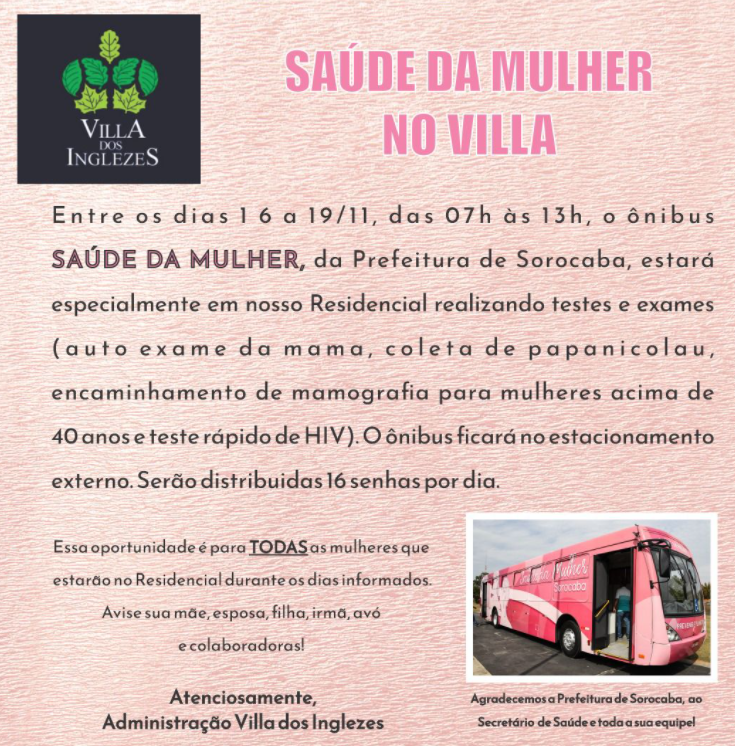 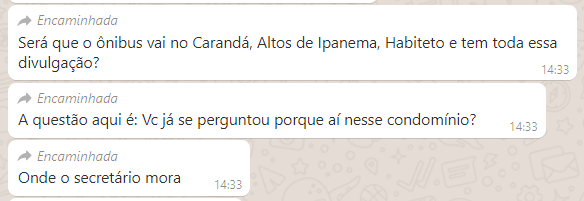 CONSIDERANDO que embora todas as mulheres mereçam passar por atendimentos preventivos, independente da sua situação socioeconômica, a reclamação da munícipe deixa claro que existem outras localidades que possivelmente precisam mais dos serviços disponibilizados;CONSIDERANDO que Sorocaba possui inúmeros condomínios que gostariam de serem agraciados com a presença do ônibus rosa em suas proximidades;CONSIDERANDO que uma busca na Agência Sorocaba (comunicação oficial da Prefeitura) não foi encontrada nenhuma notícia para que munícipes possam se dirigir ao local para ser atendido;CONSIDERANDO que a situação ora verificada é idêntica à ocorrida em um templo religioso onde fiéis foram avisados antecipadamente de que no receberiam testagem gratuita do COVID-19;CONSIDERANDO que mais uma vez percebe-se o nítido favorecimento de determinado grupo de pessoas, principalmente pelo fato de que “a única divulgação de que se tem conhecimento partiu do próprio condomínio” conforme imagem acima;CONSIDERANDO que, infelizmente, muitos agentes políticos já iniciaram “sua campanha” aos cargos das eleições de 2022, sendo indispensável o rigoroso controle das estruturas e processos do governo para impedir o uso da máquina administrativa em proveito particular;REQUEIRO à Mesa, ouvido o Plenário, seja oficiado ao Excelentíssimo Senhor Prefeito Municipal, solicitando nos informar o que segue:Por que o local de atendimento escolhido não foi comunicado à população pelos canais de comunicação da Prefeitura Municipal?Qual foi o critério de escolha do referido local?Locais onde residem pessoas mais vulneráveis não constituem prioridade no atendimento? Esses locais já foram atendidos com o ônibus?O Secretário Municipal reside no referido Condomínio – Villa dos Ingleses?	Por fim, REQUEIRO, que a resposta do presente requerimento seja feita de forma detalhada (relacionando resposta com o número da pergunta), encaminhada dentro do prazo legal, nos termos do § 1º do art. 34 da Lei Orgânica do Município e dos §§ 2º e 3º do art. 104 do Regimento Interno da Câmara Municipal de Sorocaba, devidamente acompanhada dos documentos oficiais das secretarias e departamentos.Sala das Sessões, 12 de novembro de 2021.PÉRICLES RÉGISVEREADOR